,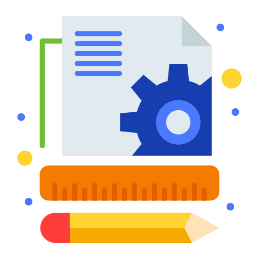 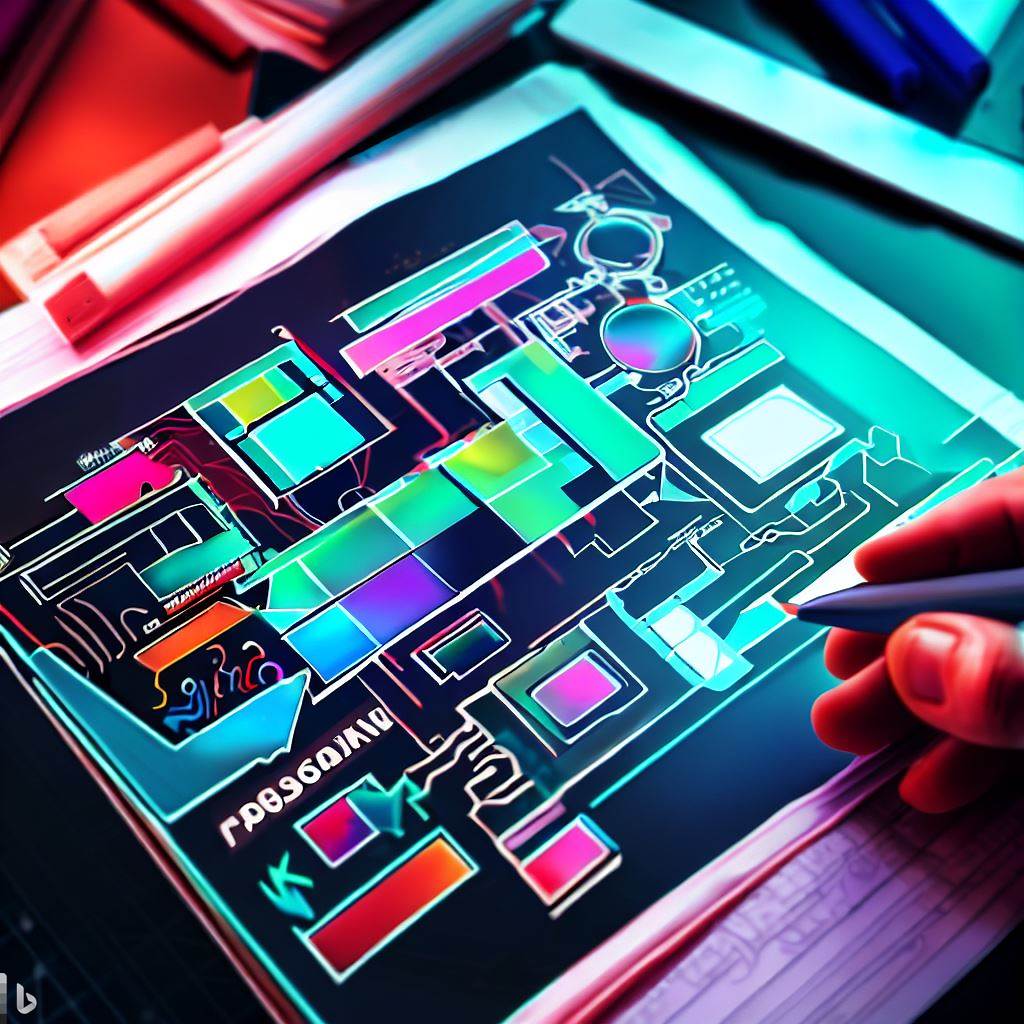 ,Proje İsmi	,GİRİŞ	AmaçSüreç Tanımı Belgesi, otomasyon için seçilen iş sürecinin özetini sunar. Bu belge, iş sürecinin bir parçası olarak gerçekleştirilen eylemlerin sırasını, otomasyon öncesindeki sürecin koşullarını ve kurallarını (mevcut durumu) ve otomasyon hazırlığı sonrasında sürecin izleyeceği yeni eylem sırasını açıklar.PDD (Süreç Tanımı Belgesi), aşağıdaki iletişim hedeflerini taşır:RPA İş Analisti ve KOBİ/Süreç Sahibi: Bu belge, RPA İş Analistinin süreci doğru bir şekilde anlamasını ve süreci doğru bir şekilde temsil etmesini sağlamayı amaçlar.RPA İş Analisti ve Geliştirme Ekibi (Çözüm Mimarı ve RPA Geliştirme Lideri tarafından temsil edilir): Bu belge, Çözüm Mimarının PDD içeriğine dayanarak çözümü oluşturabilmesi için sürecin uygun şekilde ve yeterli düzeyde ayrıntıyla belgelenmesini sağlamayı amaçlar.AmaçlarSeçilen iş sürecinin otomasyonu sonrasında İş Süreci Sahibi tarafından beklenen iş hedefleri ve faydaları şunlardır: İşlem başına süreyi %80 oranında azaltmak.Robotlar tarafından sağlanan günlüklerin kullanılmasıyla genel faaliyetin daha iyi izlenmesi.İlgili KişilerBilgilendirilmesi veya süreçteki değişiklikleri onaylaması gereken tüm paydaşları buraya ekleyin:SÜREÇ AÇIKLAMASIBu bölümde İş Analisti süreci belgeleyecektir. Bu bölüm, yeniden yapılanma ve otomasyon çabası için başlangıç noktası olarak hizmet edecektir.2.1 Sürece Genel BakışBölüm otomasyon öncesi süreçle ilgili genel bilgileri içermektedir.*Otomasyon süreciyle ilgili verileri dahil etmek için tabloya daha fazla satır ekleyin. Hiçbir alan boş bırakılmamalıdır. Seçilen iş süreci için geçerli olmayan kalemler için "yok" kullanın.2.2 Kullanılan UygulamalarTablo, akışta verilen eylemleri gerçekleştirmek için otomatikleştirilecek sürecin bir parçası olarak kullanılan tüm uygulamaların kapsamlı bir listesini içerir.*Uygulamaların tam listesini eklemek için tabloya daha fazla satır ekleyin.2.3 Süreç HaritasıBu bölüm, sürecin otomasyon öncesi nasıl gerçekleştirildiğinin daha iyi anlaşılmasına katkıda bulunan çeşitli süreç haritaları içerir.
2.4 Ayrıntılı Süreç Haritası………….
Rolİsimİletişim AdresiNotlarRPA DeveloperProcess OwnerIT TemsilcisiÖğeAçıklama/CevapProje Tam İsmiİşlem AlanıDepartmanİşlem Etkinlik SonuçÇalışma AralığıGiriş VerileriÇıkış VerileriUygulama AdıVersiyonUygulama DiliİstemciOrtam/ Erişim yöntemiYorumlar#AksiyonGirişlerTanımAyrıntılar (Ekran/Video Kayıt Dizini)İstisna İşlemeOlası Eylemler